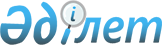 Об утверждении статистического отчета формы N 1-ОГ "О рассмотрении обращений граждан" и Инструкции по его составлению
					
			Утративший силу
			
			
		
					Приказ Генерального прокурора Республики Казахстан от 19 мая 2005 года N 18. Зарегистрирован в Министерстве юстиции Республики Казахстан 22 июня 2005 года N 3685. Утратил силу приказом Генерального Прокурора Республики Казахстан от 30 мая 2007 года N 20



      


Сноска. Приказ Генерального прокурора РК от 19 мая 2005 г. N 18 утратил силу приказом Генерального Прокурора РК от 30 мая 2007 г. 


 N 20 


.



      В целях обеспечения ведения субъектами правовой статистики и специальных учетов статистической отчетности по рассмотрению ими обращений граждан, руководствуясь подпунктом 4-1) 
 статьи 11 
 Закона Республики Казахстан "О Прокуратуре", 

ПРИКАЗЫВАЮ:





     1. Утвердить:



     1) статистический отчет формы N 1-ОГ "О рассмотрении обращений граждан" согласно приложению N 1;



     2) Инструкцию по составлению статистического отчета формы N 1-ОГ "О рассмотрении обращений граждан" согласно приложению N 2.




     2. Комитету по правовой статистике и специальным учетам Генеральной прокуратуры Республики Казахстан настоящий приказ направить в Министерство юстиции Республики Казахстан для проведения государственной регистрации.




     3. Настоящий приказ направить заинтересованным государственным органам, Главному военному прокурору, прокурорам городов Астана, Алматы, областей и приравненным к ним, начальникам территориальных органов Комитета.




     4. Контроль за исполнением настоящего приказа возложить на Заместителя Генерального Прокурора Республики Казахстан - Председателя Комитета по правовой статистике и специальным учетам (Ким Г.В.).




     5. Настоящий приказ вводится в действие со дня его государственной регистрации в Министерстве юстиции Республики Казахстан.

     

Генеральный Прокурор 




     Республики Казахстан

                                                        




Приложение 1 к приказу         



Генерального Прокурора         



Республики Казахстан           



от 19 мая 2005 года N 18       

      


Сноска. Приложение 1 в новой редакции - приказом Генерального Прокурора Республики Казахстан от 15 декабря 2006 года 


 N 74 


 (вводится в действие с 1 января 2007 года).



Кем представляется: _______________________________



                    _______________________________


                       СТАТИСТИЧЕСКИЙ ОТЧЕТ


                                                Отчет формы N 1-ОГ



                                                    полугодовой


Куда представляется ______________________________________________

отчет формы N 1-ОГ                      

Представляется


"О рассмотрении обращений      городскими районного значения,



граждан"                       поселковыми, аульными (сельскими),



за _____________________г.     аульными (сельскими) окружными акима-



                               тами в районные акиматы к 8 числу



                               месяца следующего за отчетным



                               периодом;

Руководитель                   районными (города областного значе-



____________________________   ния), районными в городе республикан-



        ф.и.о.                 ского значения (столицы) акиматами в



____________________________   территориальные органы Комитета к 10



   ф.и.о., подпись             числу месяца, следующего за отчетным



                               периодом;



                               департаментами (управлениями, отдела-



"___"_________________г.       ми) акиматов и аппаратами акимов по



                               городам Астана, Алматы и областей, в



Исполнитель                    территориальные органы Комитета к 10



____________________________   числу месяца, следующего за отчетным



   ф.и.о., тел., подпись       периодом;



                               территориальными органами субъектов



"____"______________________г. района (города) городов Астана,



                               Алматы, областей и приравненным к ним



                               субъектам по городам Астана, Алматы и



                               областей к 8 числу месяца, следующего



                               за отчетным периодом;



                               субъектами по городам Астана, Алматы,



                               областей и приравненным к ним в тер-



                               риториальные органы Комитета к 10



                               числу месяца, следующего за отчетным



                               периодом;



                               центральными аппаратами субъектов,



                               без учета результатов деятельности



                               своих территориальных органов, терри-



                               ториальными органами Комитета в Коми-



                               тет к 14 числу месяца, следующего за



                               отчетным периодом;



                               Комитет представляет сводный статис-



                               тический отчет по республике в Депар-



                               тамент по надзору за законностью в



                               деятельности государственных органов



                               Генеральной прокуратуры Республики



                               Казахстан к 18 числу месяца, следую-



                               щего за отчетным периодом.

Республика      Приложение                    Приложение N 1



Казахстан       к приказу Генерального        к приказу Генерального



Все органы      Прокурора Республики          Прокурора Республики



2006 год.       Казахстан                     Казахстан



(полугодие)     от 15 декабря 2006 года N 74  от 19 мая 2005 года N 18


          Форма N 1-ОГ "О рассмотрении обращений граждан"


продолжение таблицы

продолжение таблицы

продолжение таблицы

Руководитель ___________________________



               (Ф.И.О., подпись, дата)




Приложение  N 2         



к приказу Генерального Прокурора 



Республики Казахстан       



от 19 мая 2005 года N 18     


Инструкция




по составлению статистического отчета формы N 1-ОГ




"О рассмотрении обращений граждан"



Глава 1. Общие положения



     

1. Настоящая Инструкция определяет единые для субъектов правовой статистики и специальных учетов (далее - субъект) требования по составлению статистического отчета формы N 1-ОГ "О рассмотрении обращений граждан" (далее - отчет), который вводится с целью статистического и информационного обеспечения 
 Указа 
 Президента Республики Казахстан, имеющего силу Закона, "О порядке рассмотрения обращений граждан" (далее - Указ), законодательных актов, регламентирующих иной порядок рассмотрения обращений граждан, в части касающейся деятельности государственных органов, и 
 Указа 
 Президента Республики Казахстан от 14 апреля 2005 года N 1550 "О мерах по усилению борьбы с коррупцией, укреплению дисциплины и порядка в деятельности государственных органов и должностных лиц". Отчет отражает деятельность государственных органов по рассмотрению обращений граждан в гражданско-правовой сфере, регулируемой
  Указом 
.



     


Сноска. В пункт 1 внесены изменения - приказом Генерального Прокурора РК от 15 декабря 2006 года 


 N 74 


 (вводится в действие с 1 января 2007 года).





     2. Применительно к данному отчету к обращениям граждан относятся все обращения к субъектам, за исключением обращений, касающихся уголовно-правовой, уголовно-исполнительной, административно-правовой сфер, гражданского судопроизводства и исполнительного производства в гражданско-правовой сфере.



     


Сноска. В пункт 2 внесены изменения - приказом Генерального Прокурора РК от 15 декабря 2006 года 


 N 74 


 (вводится в действие с 1 января 2007 года).





     3. Органами правовой статистики и специальных учетов в соответствии с требованиями настоящей Инструкции составляется сводный отчет.




 

Глава 2. Подготовка отчета


     4. Отчет составляется на основании данных Журналов учета обращений граждан либо информационных учетных документов (карточек) по обращениям граждан, в которых регистрируются обращения граждан по установленным правилам. Отчет составляется по нарастающей за полугодие и год. Учет обращений граждан может составляться в электронном виде.



     5. В отчете отражаются количество поступивших обращений и результаты их рассмотрения. Подписанный руководителем субъекта отчет направляется в Комитет по правовой статистике и специальным учетам Генеральной прокуратуры Республики Казахстан (далее - Комитет) или его территориальные органы (далее - территориальные органы).



     6. За достоверность и полноту статистических отчетов несут ответственность руководители субъектов.



     7. Территориальные органы на основе представленных отчетов субъектов составляют сводный отчет.



     8. Сводный отчет по региону подписывает руководитель территориального органа, который контролирует полноту и достоверность отчетных данных и принимает необходимые меры для устранения искажений в отчетности.



     9. Отчеты по региону направляются по модемной связи после проверки и подписания его руководителем территориального органа. Оригиналы отчетов с подписью начальника территориального органа направляются в Комитет.



     При обнаружении несоответствия показателей в отчетах, поступивших по модемной связи и почтой, за основу берутся показатели отчета, поступившего по модемной связи.



     10. Сводный отчет по республике подписывается Заместителем Генерального Прокурора Республики Казахстан - Председателем Комитета.




 

Глава 3. Составление отчета и его структура



     

11. В отчете отражаются сведения о количестве поступивших в государственный орган обращений граждан, классифицированных по видам обращений, за исключением:



     1) анонимных обращений;



     2) обращений по приему на работу, если это не связано с жалобой на неправомерные решения субъектов или должностных лиц;



     3) обращений, поданных от сотрудников в государственные органы, в которых они работают или поступившие от сотрудников подчиненных государственных органов.



     В отчете отражаются сведения о количестве рассмотренных обращений граждан субъектами. Результаты рассмотрения обращений граждан включаются в отчет после фактического выполнения и надлежащего документального оформления.



     Рассмотренным обращением считается всякое удовлетворенное, отклоненное, направленное по компетенции другому государственному органу, а также обращения, по которым государственным органом даны разъяснения.



     


Сноска. В пункт 11 внесены изменения - приказом Генерального Прокурора РК от 15 декабря 2006 года 


 N 74 


 (вводится в действие с 1 января 2007 года).





     12. Обращения, по которым продлен срок разрешения, должны быть учтены, как разрешенные с продлением срока.



     13. В отчете отражается количество разрешенных повторных обращений за исключением дубликатов. Под повторными обращениями понимаются обращения, поступившие в данный субъект:



     1) на отказ в удовлетворении ранее поданных обращений, разрешавшихся этим же субъектом;



     2) на длительное разрешение ранее поданных обращений.



     14. В отчете отражается:



     в графе 1 - количество обращений граждан, находившихся в производстве в отчетном периоде, в том числе не рассмотренные обращения в предыдущем периоде и перешедшие к рассмотрению в отчетный период;



     в графе 2 - количество поступивших на рассмотрение субъекту обращений граждан в отчетном периоде, без учета количества обращений, перешедших к рассмотрению из предыдущего отчетного года (графа 1). Показатель графы 2 соответствует сумме граф 7, 8, 9, 10, 11;



     в графе 3 - количество обращений граждан, поступивших из других государственных органов;



     в графе 4 - количество обращений граждан, являющихся нерезидентами Республики Казахстан;



     в графе 5 - количество коллективных обращений граждан;



     в графе 6 - количество обращений граждан, полученных в электронном виде с наличием электронной подписи;



     в графах 7, 8, 9, 10, 11 - количество обращений граждан в виде предложений, заявлений, в том числе о приеме на работу, жалоб, откликов, запросов, определяемых 
 Указом 
, при этом к запросам следует относить обращения, результатами разрешения которых является выдача справок;



     в графе 12 - количество обращений граждан, которые были направлены в подчиненные органы для разрешения;



     в графе 13 - количество рассмотренных обращений граждан, при этом к рассмотренным обращениям относятся разрешенные обращения и направленные в другие государственные органы, ведомства по территориальности или подследственности, и соответствует сумме показателей граф 16 и 17;



     в графе 14 - количество обращений граждан, которые были рассмотрены с продлением срока;



     в графе 15 - количество обращений граждан, которые были рассмотрены с превышением срока, установленного Указом;



     в графе 16 - количество обращений граждан, которые были направлены на рассмотрение в другой государственный орган (ведомство) по территориальности или подследственности из графы 13;



     в графе 17 - количество разрешенных обращений граждан, которое соответствует сумме показателей граф 18, 19 и 20;



     в графе 18 - количество обращений граждан и организаций, которые в результате разрешения удовлетворены;



     в графе 19 - количество обращений граждан, в рассмотрении которых отказано, в том числе обращения, в отношении которых прекращено производство в соответствии со 
 статьей 7 
 Указа;



     в графе 20 - количество обращений граждан, по которым дано разъяснение;



     в графе 21 - количество обращений граждан, которые разрешены повторно без учета дубликатов;



     в графе 22 - количество повторных обращений граждан, которые в результате разрешения удовлетворены, а также удовлетворены по тем обращениям, которым ранее было субъектом отказано;



     в графе 23 - количество повторных обращений граждан, в рассмотрении которых отказано, в том числе по которым принято решение о прекращении производства;



     в графе 24 - количество повторных обращений граждан, по которым дано разъяснение;



     в графе 25 - количество обращений граждан, не рассмотренных за отчетный период и перешедших к рассмотрению на следующий период;



     в графе 26 - количество фактов привлечения к административной либо дисциплинарной ответственности лиц (работников субъекта) за ненадлежащее рассмотрение обращений граждан;



     в графе 27 - количество фактов привлечения к административной ответственности за нарушение порядка рассмотрения обращений граждан;



     в графе 28 - количество фактов привлечения к дисциплинарной ответственности за нарушение порядка рассмотрения обращений граждан.




 

Глава 4. Сроки представления отчетов


     15. Отчет представляется по итогам полугодия и года:



     1) городскими районного значения, поселковыми, аульными (сельскими), аульными (сельскими) окружными акиматами в районные акиматы к 8 числу месяца следующего за отчетным периодом;



     2) районными (города областного значения), районными в городе республиканского значения (столицы) акиматами в территориальные органы Комитета к 10 числу месяца, следующего за отчетным периодом;



     3) департаментами (управлениями, отделами) акиматов и аппаратами акимов по городам Астана, Алматы и областей в территориальные органы Комитета к 10 числу месяца, следующего за отчетным периодом;



     4) территориальными органами субъектов района (города) городов Астана, Алматы, областей и приравненным к ним субъектам по городам Астана, Алматы и областей к 8 числу месяца, следующего за отчетным периодом;



     5) субъектами по городам Астана, Алматы, областей и приравненным к ним в территориальные органы Комитета к 10 числу месяца, следующего за отчетным периодом;



     6) центральными аппаратами субъектов, без учета результатов деятельности своих территориальных органов, территориальными органами Комитета в Комитет к 14 числу месяца, следующего за отчетным периодом;



     7) Комитет представляет сводный статистический отчет по республике в Департамент по надзору за законностью в деятельности государственных органов Генеральной прокуратуры Республики Казахстан к 18 числу месяца, следующего за отчетным периодом.



     


Сноска. Пункт 15 в редакции - приказом Генерального Прокурора РК от 15 декабря 2006 года 


 N 74 


 (вводится в действие с 1 января 2007 года).



					© 2012. РГП на ПХВ «Институт законодательства и правовой информации Республики Казахстан» Министерства юстиции Республики Казахстан
				
Обращения



граждан по



вопросам:

Обращения



граждан по



вопросам:

код



строки

обра-



щения,



нахо-



див-



шиеся



в



произ-



вод-



стве



в



отчет-



ном



перио-



де

пос-



тупи-



ло



обра-



щений,



в



т.ч.



уст-



ных



за



отчет-



ный



пе-



риод

в т.ч. 

в т.ч. 

в т.ч. 

в т.ч. 

Обращения



граждан по



вопросам:

Обращения



граждан по



вопросам:

код



строки

обра-



щения,



нахо-



див-



шиеся



в



произ-



вод-



стве



в



отчет-



ном



перио-



де

пос-



тупи-



ло



обра-



щений,



в



т.ч.



уст-



ных



за



отчет-



ный



пе-



риод

пос-



тупи-



ло из



других



госу-



дар-



ствен-



ных



орга-



нов,



в т.ч.



выше-



стоя-



щих

нере-



зиден-



тов

кол-



лек-



тив-



ных

в



элект-



рон-



ном



виде


А



Б



1



2



3



4



5



6



всего



всего



1


госу-



дар-



ства

государст-



венного



управления,



службы


2


госу-



дар-



ства

обществен-



ных и рели-



гиозных



объединений


3


госу-



дар-



ства

политичес-



ких партий


4


госу-



дар-



ства

коррупции


5


соб-



ст-



вен-



ности

государ-



ственного



имущества


6


соб-



ст-



вен-



ности

недвижи-



мости


7


соб-



ст-



вен-



ности

земли и



земле-



пользо-



вания


8


соб-



ст-



вен-



ности

другие


9


труда и



занятости



населения

труда и



занятости



населения


10


брака и семьи

брака и семьи


11


социального и



пенсионного



обеспечения

социального и



пенсионного



обеспечения


12


фи-



нан-



со-



вой



дея-



тель-



нос-



ти

о налогах



и других



платежах



в бюджет


13


фи-



нан-



со-



вой



дея-



тель-



нос-



ти

банковской



деятель-



ности


14


фи-



нан-



со-



вой



дея-



тель-



нос-



ти

страховой



деятель-



ности


15


фи-



нан-



со-



вой



дея-



тель-



нос-



ти

таможенной



деятель-



ности


16


фи-



нан-



со-



вой



дея-



тель-



нос-



ти

другие


17


гос-



ре-



гул-



нию



хоз-



дея-



тель-



сти

лицензи-



рования и



права на



вид дея-



тельности


18


гос-



ре-



гул-



нию



хоз-



дея-



тель-



сти

транспорта


19


гос-



ре-



гул-



нию



хоз-



дея-



тель-



сти

связи и



коммуни-



каций


20


гос-



ре-



гул-



нию



хоз-



дея-



тель-



сти

торговля



и услуги


21


гос-



ре-



гул-



нию



хоз-



дея-



тель-



сти

внешнеэко-



номической



деятель-



ности


22


гос-



ре-



гул-



нию



хоз-



дея-



тель-



сти

сельского



хозяйства


23


гос-



ре-



гул-



нию



хоз-



дея-



тель-



сти

статистики


24


охраны



окружающей



среды

охраны



окружающей



среды


25


образования



и науки

образования



и науки


26


культуры

культуры


27


здравоохранения

здравоохранения


28


средств



массовой



информации

средств



массовой



информации


29


со-



циа-



льно-



куль-



тур-



ных



отно-



ше-



ний

спорта


30


со-



циа-



льно-



куль-



тур-



ных



отно-



ше-



ний

туризма


31


со-



циа-



льно-



куль-



тур-



ных



отно-



ше-



ний

воинской



службы


32


со-



циа-



льно-



куль-



тур-



ных



отно-



ше-



ний

обеспе-



чение



безопас-



ности


33


обес-



пече-



ния



пра-



вопо-



рядка 

следствия



и



дознания 


34


обес-



пече-



ния



пра-



вопо-



рядка 

ОРД


35


обес-



пече-



ния



пра-



вопо-



рядка 

другие 


36


международных отношений

международных отношений


37


жилищных отношений и коммунального хозяйства

жилищных отношений и коммунального хозяйства


38


чрезвычайной ситуации

чрезвычайной ситуации


39


прочие

прочие


40


выборов

выборов


41


легализации



имущества

легализации



имущества


42


код



стро-



ки

из них (из гр. 2):

из них (из гр. 2):

из них (из гр. 2):

из них (из гр. 2):

из них (из гр. 2):

Направ-



лено в



подчи-



ненные



органы



для



раз-



реше-



ния



(из



графы 2)

рас-



смот-



рено



(из



гр.



1, 2)

в т.ч.

в т.ч.

код



стро-



ки

пред-



ложе-



ний

зая-



вле-



ний

жа-



лоб

отк-



ли-



ков

зап-



ро-



сов



(на



пол.



спра-



вок)

Направ-



лено в



подчи-



ненные



органы



для



раз-



реше-



ния



(из



графы 2)

рас-



смот-



рено



(из



гр.



1, 2)

с



прод-



лением



срока

с



пре-



выше-



нием



срока


Б



7



8



9



10



11



12



13



14



15



1



2



3



4



5



6



7



8



9



10



11



12



13



14



15



16



17



18



19



20



21



22



23



24



25



26



27



28



29



30



31



32



33



34



35



36



37



38



39



40



41



42


код



строки

Направлено



в другой



орган



(ведомство)



по



террито-



риальности



или



подследст-



венности



(из графы 13)

Раз-



решено

из них

из них

из них

разрешено



повторно



(без



дубликатов)



(из графы



17)

код



строки

Направлено



в другой



орган



(ведомство)



по



террито-



риальности



или



подследст-



венности



(из графы 13)

Раз-



решено

удов-



летво-



рено

отка-



зано

разъяс-



нено

разрешено



повторно



(без



дубликатов)



(из графы



17)


Б



16



17



18



19



20



21



1



2



3



4



5



6



7



8



9



10



11



12



13



14



15



16



17



18



19



20



21



22



23



24



25



26



27



28



29



30



31



32



33



34



35



36



37



38



39



40



41



42


код



стро-



ки

из них:

из них:

из них:

остаток



на конец



отчетного



периода



(из графы



2)

прив-



лечено



к



ответ-



ствен-



ности



за



ненад-



лежащее



рас-



смот-



рение



обра-



щений

из них:

из них:

код



стро-



ки

удов-



летво-



рено

отка-



зано

разъяс-



нено

остаток



на конец



отчетного



периода



(из графы



2)

прив-



лечено



к



ответ-



ствен-



ности



за



ненад-



лежащее



рас-



смот-



рение



обра-



щений

к



адми-



нист-



ратив-



ной



отв-



сти

к



дисцип-



линар-



ной



отв-



сти


Б



22



23



24



25



26



27



28



1



2



3



4



5



6



7



8



9



10



11



12



13



14



15



16



17



18



19



20



21



22



23



24



25



26



27



28



29



30



31



32



33



34



35



36



37



38



39



40



41



42

